CITTA’ DI GALATONE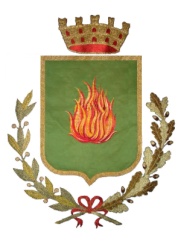 Provincia di Lecce         Ufficio della Commissione di Controllo e GaranziaVia Colonna n. 6/8 Tel./Fax 0833861039www.comune.galatone.le.it   e mail urp@comune.galatone.le.it Cod. Fisc. 82001290756         Part. IVA 02377220757Verbale n. 11/2015									Galatone, lì 03/12/2015Il giorno 03 del mese di dicembre dell’anno 2015 alle ore 18.00 presso una sala aperta al pubblico del palazzo municipale, previa convocazione del Presidente della Commissione (nota Prot. n. 0026481del 02/12/2015) si sono riuniti i Consiglieri componenti la Commissione di Controllo e Garanzia per trattare i seguenti punti posti all'o.d.g.1) Lettura ed approvazione verbali sedute precedenti2) Relazione conclusiva del Presidente su: 1) parcheggi a pagamento; 2) dati efficientamento energetico; 3) ciclovie.3) Risposta istanze ai cittadini4) Varie ed eventualiComponenti della Commissione:Tutto ciò premesso, il Presidente, constatato il numero legale dei componenti della Commissione dichiara aperta la seduta. quindi dà lettura del verbale n. 10 del 1.12.2015 che viene approvato dai presenti commissari all'unanimità.Successivamente legge la relazione finale riguardante i punti all'o.d.g. (allegata) che viene approvata su ogni punto dai commissari ad esclusione dei consiglieri Stapane e Geusa che si astengono sui punti 1 e 2 ed approvano il resto della relazione; quindi comunica che sarà inviata una nota al Sindaco e al responsabile dell'Ufficio Lavori Pubblici Arch. Bolognese per fornire riscontro all'istanza sia del Movimento 5 Stelle che a quella espressa in commissione del consigliere Miceli per avere notizie su dove siano finiti i basoli divelti dal centro storico nonché di fornire le opportune risposte ai cittadini che hanno formulato istanza alla Commissione di Garanzia. Il Consigliere Miceli reitera la richiesta che si trasmetterà all'Arch. Bolognese di avere copia della legge regionale sulle ciclovie.Terminata la relazione il Presidente dichiara sciolta la seduta.Redatto il presente verbale viene sottoscritto dal Presidente e dal Segretario.     Il Segretario	                                                                    Presidente                                                                                                                    Francesco Potenza                                                                       Cosimo Casilli    													Casilli Cosimo (Presidente)presenteGeusa Marco (V. Presidente)presenteDe Mitri Francescoassente Stapane GiorgiopresenteBove Robertopresente